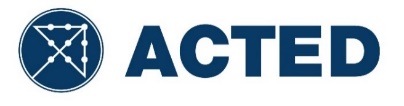 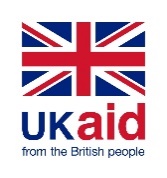 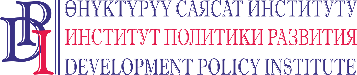 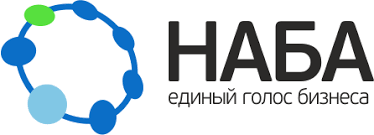 Субботняя школа Пресс-клуба НАБА «Экономика для всех»Субботняя школа Пресс-клуба НАБА «Экономика для всех»ПРОГРАММА Тема №3.  ЦИФРОВЫЕ ВОЗМОЖНОСТИ КЫРГЫЗСТАНАМесто проведения: 	Дата проведения: 	17 июня 2023 г., начало в 10.00 часов.Участники: 	представители СМИ, журналисты-фрилансеры, студенты и преподаватели ВУЗов, представители бизнес-ассоциацийМодератор: 		Ли ЛарисаОрганизатор: Пресс-клуб Национального альянса бизнес-ассоциаций (НАБА) при поддержке Программы «Эффективное управление для экономического развития (EGED)», финансируемой Британским правительствомОФЛАЙНОНЛАЙНКонференц-зал ОО «Институт политики развития» (1 этаж)Адрес: г. Бишкек,
ул. Шевченко, 114 (пересекает 
ул. Абдумомунова)Время: 17 июн. 2023 10:00 БишкекПодключиться к конференции Zoomhttps://us02web.zoom.us/j/82565155387?pwd=b04xRTFnc3JPVi9zbUlNNjdjdDVmdz09 Идентификатор конференции: 825 6515 5387Код доступа: 02874209.50 – 10.00Регистрация участников10.00 – 10.10Приветствие. Представление спикеров и участников. Краткая информация о формате субботней школы.Лариса Ли, модератор10.10 – 10.40Риски цифровизации в государственном управленииНадежда Добрецова,Председатель правления Института политики развития10.40 – 11.30Может ли Кыргызстан стать цифровым хабом?Определение, типы, виды, классификацияТорговые платформы, маркетплейсы (текущая ситуация, вызовы, перспективы, кибербезопасность и т.д.)Логистика: транспортная, складская (текущая ситуация, вызовы, перспективы, кибербезопасность и т.д.)Связь и инфраструктура (текущая ситуация, вызовы, перспективы, кибербезопасность и т.д.)Айбек Куренкеев, Президент ОЮЛ «Ассоциация электронной коммерции Кыргызской Республики»11.30 – 11.50Вопросы-ответы,  дискуссияВсе участники11.50 – 12.10Перерыв на кофе12.10 – 13.10Финансы и платёжные сервисы (текущая ситуация, вызовы, перспективы, кибербезопасность и т.д.)Тимур Сарыбаев13.10 – 13.30Вопросы – ответы. Подведение итогов